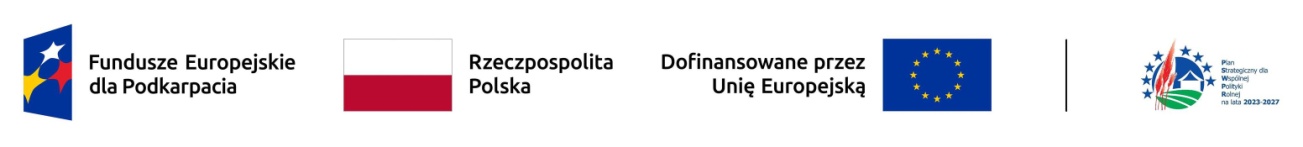 FORMULARZ ZGŁASZANIA UWAGLokalne Kryteria Wyboru Grantobiorców 
ze środków Programu Regionalnego Fundusze Europejskie dla Podkarpacia na lata 2021 – 2027 (EFS+)
  Stowarzyszenia „Kraina Sanu” – Lokalna Grupa Działania Informacje o zgłaszającym uwagi:Propozycje zmian, uwagi i wnioski do Lokalnych Kryteriów Wyboru Grantobiorców Imię i NazwiskoInstytucja (jeśli dotyczy)Adres do korespondencji (e -mail)Telefon/faxData wypełnienia formularza (dd/mm/rrrr)Lp.Obecny zapis w LKW(Proszę dokładnie wskazać, o którym kryterium mowa)Propozycja zmianyUzasadnienie zmiany12345...